Etiquettes Sudoku Saint Nicolas 1 et 2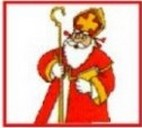 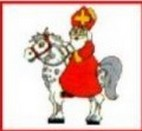 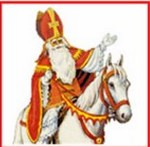 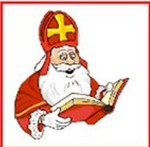 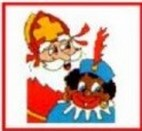 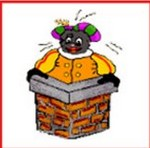 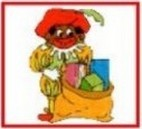 